PRESS RELEASE HYG28QUICK AND EASY PASTEURISATION VERIFICATION TESTINGMilk pasteurisation efficacy is typically monitored by checking for the presence of alkaline phosphatase (ALP), thus ensuring the product is safe for consumption. Helping to ensure that this test is both quick and easy to perform is achieved by the new Hygiena ZymoSnap ALP pasteurisation verification device. Typical products that can be tested include milk, cream, flavoured milk and other milk-based products. ZymoSnap measures ALP enzyme activity in milk products, delivering results in just 5 minutes to provide a low-cost alternative to conventional test methods.Historically drinking raw milk has been associated with disease and although pasteurisation was invented in 1864, it was not until the advent of flash pasteurisation (HTST - High Temperature Short Time) in the 1950’s that a commercial process was devised to make high quality, nutritious, and safe products. HTST is mandated in many countries today and raw milk consumption is often banned or controlled.  However, research shows that between 0.87% and 12.6% of raw milk samples are contaminated with pathogenic microorganisms. The FDA reports that, in 2002, consuming partially heated raw milk and raw milk products caused illness in 200 Americans. Reliance on monitoring pasteurisation time temperature alone does not fully guarantee a safe product because it cannot detect cross contamination events. For example, in 1985 an incident in Chicago with a dairy linked to one of the nation's largest outbreaks of salmonella poisoning produced tainted milk one week after it was identified as the source of the outbreak and the dairy subsequently shut down. About 5295 cases of salmonella poisoning were confirmed in five states, most of them in Illinois and at least nine deaths were linked to the outbreak.														Continued ……Alkaline phosphatase is a natural enzyme present in raw milk that is inactivated under HTST processes and is used as a marker of pasteurisation. The internationally recognised standard residual levels of ALP in pasteurised milk is <350mU and this is written into regulations in many countries.Hygiena ZymoSnap ALP test provides a simple rapid convenient solution that requires the EnSURE luminometer and small a dry block incubator giving results in 5 minutes using a 2–step procedure. EnSURE luminometer is a multi-test platform that supports several other tests for hygiene monitoring that has multiple applications with the dairy manufacturing operations, thus providing a cost effective system for any dairy.If desired, customers can use Hygiena’s SureTrend data analysis software to track test results, automatically generate reports and maintain records for audit compliance. SureTrend is available free of charge with every Hygiena luminometer.Hygiena’s ALP Positive Control kit is used as a reference to the regulatory limit and for ongoing quality control with a long shelf life (12 months) that reduces wastage to ensure low running costs. Furthermore, this self-calibrating instrument requires virtually no maintenance and no servicing.The ZymoSnap ALP instructional video for pasteurisation verification can be viewed on the Hygiena website at: www.hygiena.com/zymosnap-alp-food-and-beverage.htmlFurther information is available on request to:Hygiena International Ltd, Unit E, 3 Regal Way, Watford, Hertfordshire WD24 4YJTelephone: 01923 818821               		Fax: 01923 818825e-mail: contactus@hygiena.com		www.hygiena.com		Twitter: @HygienaInt     (approximately 580 wordsincluding photographic annotations)														Continued ……General InformationSupplier:					Hygiena International LtdPress Release No:				HYG28Press or publishing inquiries to:	Steve Lloyd						Enterprise Marketing Services LtdThe Coach House, 1 Dunstall Road, Barton under Needwood,Burton on Trent, Staffordshire, DE13 8AX, UKTel: +44 (0) 1283 713185Fax: +44 (0) 1283 716172e-mail: info@enterprise-marketing.co.uk Reader response inquiries to:		Mr Martin Easter, General Manager of Hygiena International LtdDownloads:				The press release text (MS Word and PDF format) and images are 						available for download at:www.enterprise-marketing.co.uk/hyg/hyg28.htmlOur Reference:				HYG28/02/17/V3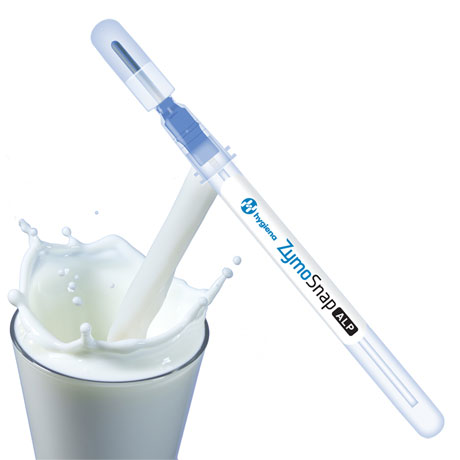 The Hygiena ZymoSnap ALP test swab designed for pasteurisation verification testing of milk products.Download high resolution 300dpi imageDownload low resolution 72dpi image														Continued ……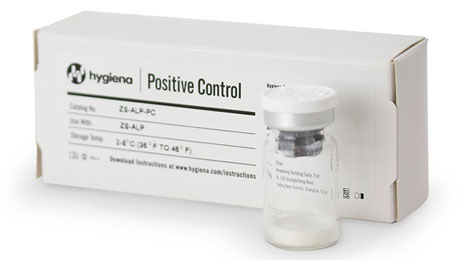 Hygiena’s Positive Control Kit is to validate efficacy and quality of ZymoSnap ALP tests.Download high resolution 300dpi imageDownload low resolution 72dpi image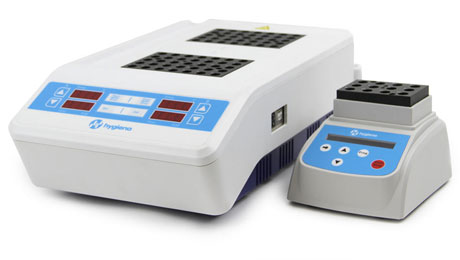 Hygiena digital dry block incubators gives results in 5 minutes using a 2-step procedure. Download high resolution 300dpi imageDownload low resolution 72dpi image														Continued ……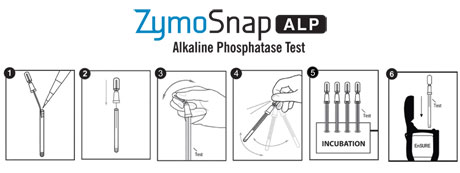 Procedural stages of alkaline phosphatase testing of milk products utilising Hygiena International ZymoSnap ALP products.Download high resolution 300dpi imageDownload low resolution 72dpi imageENDCompany Information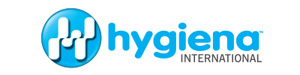 CELEBRATING SUCCESSBuilding on >30 years of manufacturing experience in ATP bioluminescence, the company continues to innovate to develop simple rapid detection products and solutions for its customers.Hygiena’s market leading qualities of proven high performance, repeatability and cost effectiveness have made it the system for choice for many leading blue chip companies around the world.1st liquid stable ATP detection reagent (1999)1st universal ATP reagent swab device (2000)1st truly portable low cost ATP Hygiene monitoring system (SystemSURE, 2003; improved 2006)Independently verified and proven to give the best performance (2006, 2010, 2011)Business award recognition in several industries>100,000 systems sold (the world’s best selling ATP system)Range of simple colour hygiene testsNew test platform for 21st CenturyNew EnSURE instrument (2011)More sensitive reagent (SuperSnap) supporting allergen controlDetection of microbes and specific bacteria in less than 8 hours (MicroSnap)Detection of process indicators minutes (ZymoSnap)Hygiena’s mission is to supply products that deliver simplicity, convenience, excellent performance and value for money, backed-up by expert knowledge with first class service and support.